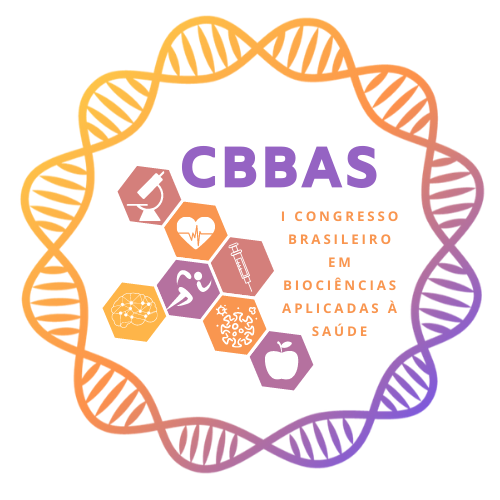 TÍTULO DO RESUMO (ATÉ 20 PALAVRAS)SOBRENOME, Nome1; SOBRENOME, Nome1; SOBRENOME, Nome2,*1 Curso de Graduação em __, Departamento de ___, Cidade, UF.2 Programa de Pós-Graduação em __, Instituto ____, Cidade, UF.* Autor correspondente: nomesobrenome@email.comIntrodução: Apresentação da problemática, estado da arte, justificativa. Objetivo: O porquê do estudo. Método: A metodologia utilizada. Resultados: Os principais achados do estudo. Conclusão: A contribuição do estudo. Não ultrapassar 500 palavras.Palavras-chave: Palavra1; Palavra2; Palavra3.